АннотацияКувеко Виктория Муниципальное бюджетное образовательное учреждение Абанская основная общеобразовательная школа №1, 9 лет«Влияние температуры воздуха на период листопада у берёзы».руководитель: Шипенок Татьяна Владимировна, Абанская ООШ №1, учитель. Цели научной работы: Выяснить, можно ли путём  изменения температуры воздуха отсрочить момент листопада у дерева берёза. Методы проведённых исследований: теоретический, практический. Основные результаты исследования:  путём создания специальных условий можно отсрочить момент изменения окраски листьев и листопада у берёзки. Моя гипотеза полностью подтвердилась. Мне удалось задержать процесс листопада примерно на полтора месяца. Но так же,  выяснилось и другое, то, чего я даже не предугадывала: в домашних условиях и новые листочки начали распускаться на берёзке гораздо раньше, чем в природе. Основная часть работы1.Введение: Актуальность«Лес, точно терем расписной, Лиловый, золотой, багряный…»Очень красиво. Правда? Но мне осенью бывает ещё и грустно оттого, что листья с  деревьев опадают. Исчезает вся красота лета.Проблема:  И я подумала: раз уж это закон природы и никуда от этого не денешься, то можно ли немного отсрочить момент листопада у деревьев?Объект исследования:БерёзыПредмет исследования:Листопад2. Основное содержание:Цель: Выяснить, можно ли путём  изменения температуры воздуха отсрочить момент листопада у дерева берёза.Задачи. 1.Подумать самостоятельно.2.Изучить литературу по теме.3. Получить информацию из сети Интернета.4.Провести опыты5.Обобщение результатов исследования.Методы исследования:1.Теоретический (сбор информации, работа с Интернетом, энциклопедиями)2.Практический (наблюдение, опыты).Гипотеза: Я предположила, что путём создания специальных условий можно отсрочить момент изменения окраски листьев и листопада у берёзки.РАБОТА С  ИНТЕРНЕТ РЕСУРСАМИВ Интернете я нашла и прочитала рассказ Константина Георгиевича Паустовского «Подарок», в котором рассказывается о таком же опыте. Выкопанная берёзка долго не поддавалась осенним изменениям, а потом  не захотела отставать от своих подруг и наравне с ними сбросила свой наряд в одну ночь. Но этот рассказ не заставил меня отказаться от своих намерений. Я была уверена, что смогу продлить лето.      Листопадом называется весь процесс - от начала осеннего окрашивания листьев и до полного их осыпания. Окончанием листопада считается день, когда на ветвях не осталось листьев (одиночные можно не принимать в расчёт).У разных источников я выявила некоторое несоответствие о сроках листопада у берёзы. 1.Листопад у березы начинается примерно в первой половине сентября и длится он на протяжении еще 20 дней. Значит, к концу сентября должен закончиться.  2.По другим источникам листопад начинается в среднем 2 сентября и продолжается около двух месяцев. Следовательно, должен закончиться в конце октября.  В первые дни деревья, теряют, каких – нибудь десятка два – три листочков, а затем всё больше и больше. Продолжительность листопада у разных деревьев, так же как и период пожелтения листвы, бывает различной. Из наших деревьев листопад, по-видимому, наиболее длителен у березы.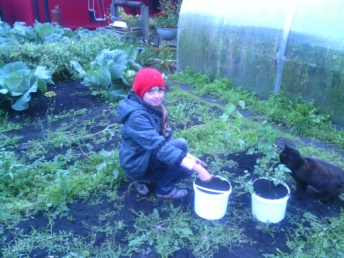 ОПЫТДля своих экспериментов я решила выбрать берёзку. В середине августа мы с родителями выкопали 2 маленьких деревца. Первое я посадила в горшок с её родной лесной землёй, а второе -  взяла удобренную землю с огорода. Оба горшка мы поставили в тёплую комнату на окно. В доме было постоянно тепло. Я ухаживала за деревьями, поливала, рыхлила землю и наблюдала. Так же, как и Паустовская, берёзка, мои берёзки долго не поддавались осенним изменениям. За окном бушевала осень, а у нас в квартире было лето. Лесные берёзки уже стояли почти голые, а на ветвях моих берёзок появилось по нескольку жёлтых листьев. Причём, берёзка, посаженная в домашнюю удобренную почву, чувствовала себя лучше, веселее.. 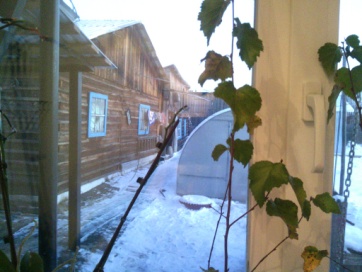 Таблица результатов последних дней исследования.Вывод: Как видим, листья дольше сохранялись у дерева с удобренной почвой, но распускаться новые листочки начали раньше  у дерева с лесной почвой.3. Заключение:Вернёмся к моей гипотезе: путём создания специальных условий можно отсрочить момент изменения окраски листьев и листопада у берёзки. Как видите, она полностью подтвердилась. Мне удалось продлить лето на два месяца. Но так же,  выяснилось и другое, то, чего я даже не предугадывала: в домашних условиях и новые листочки начали распускаться гораздо раньше, чем в природе. Теперь вернёмся к моим задачам:1.Подумать самостоятельно. Да, я  много думала, но даже я не могла предугадать, что листья на деревьях так долго продержатся. Получается, что листья на деревцах ещё держались, а почки на нижних веточках уже набухали. 2.Изучить литературу по теме. Литературы кроме рассказа Паустовского, я не нашла. А так в основном, описывался процесс листопада у деревьев и почему это происходит. 3.Спросить у других людей. Я спрашивала, но мне отвечали, что это закон природы. Деревья в домашних условиях растут плохо. Да и никто из взрослых этим никогда не занимался.4.Получить информацию из сети Интернета. Из Интернета я взяла только то, о чём я рассказывала вначале.5.Провести опыты. Опыты, как видите, я провела. Деревца растут у меня в комнате. 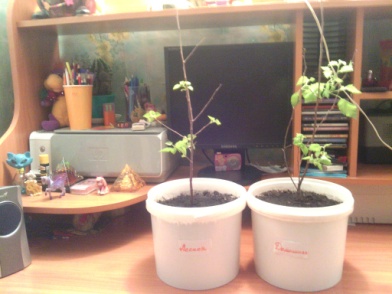 На 16 января они имели такой вид. 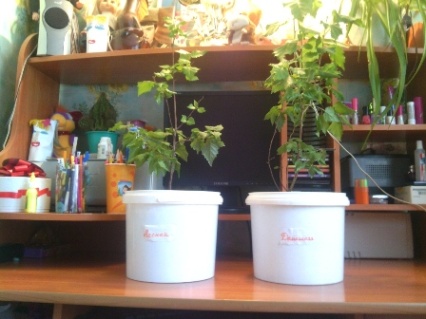 Мои берёзки 12 марта.И хотя на дереве с удобренной почвой листочки стали распускаться позднее, сейчас на этом деревце их больше и они крупнее. Я думаю, что это потому, что в почве больше питательных веществ. Как поведут они себя дальше – посмотрим. 6.Обобщение результатов исследования. Видели в таблице.
 В  ходе исследования были решены все поставленные задачи.Но вот что я поняла в результате моего исследования:: пусть в природе все идет своим чередом, подчиняется своим законам, и человек не должен стремиться изменить ее, а должен уметь радоваться и наслаждаться тем, чем одаривает его природа. Список литературы1.К.Д.Паустовский «Подарок»2.Интернет Ресурсы.  Районная научно – практическая конференция дошкольников и младших школьников «Исследовательская деятельность и экспериментирование»Полное название темы работы «Влияние температуры воздуха на период листопада у берёзы».Номинация Экспериментальная работаФамилия имя автора Кувеко ВикторияВозраст 9 летОбразовательное учреждение Муниципальное бюджетное образовательное учреждение Абанская основная общеобразовательная школа №1Руководитель Шипенок Татьяна Владимировна МБОУ Абанская ООШ №1, учитель начальных классовРоль руководителя Руководила и направляла  деятельность учащегосяРодители Кувеко Екатерина СемёновнаРоль родителей Помощь в поиске  информации из разных источников и проведение опытов.ДатаДерево с лесной почвойДерево с удобренной почвой27.11Осталось 8 листьевОсталось 10 листьев1.12Осталось 5 листьевОсталось 6 листьев8.12Осталось 3 листаОсталось 5 листьев12.12Осталось 2 листаНачали распускаться новые листья2 листочкаОсталось 3листа18.12Листья облетели!Распустилось 4 листочкаОсталось 2 листа21.12Новых  листьев 6Осталось 2 листа Новых   листочков 225.12Новых  листьев 10Листья облетели!Новых   листочков 5